DESTEK EĞİTİM KILAVUZU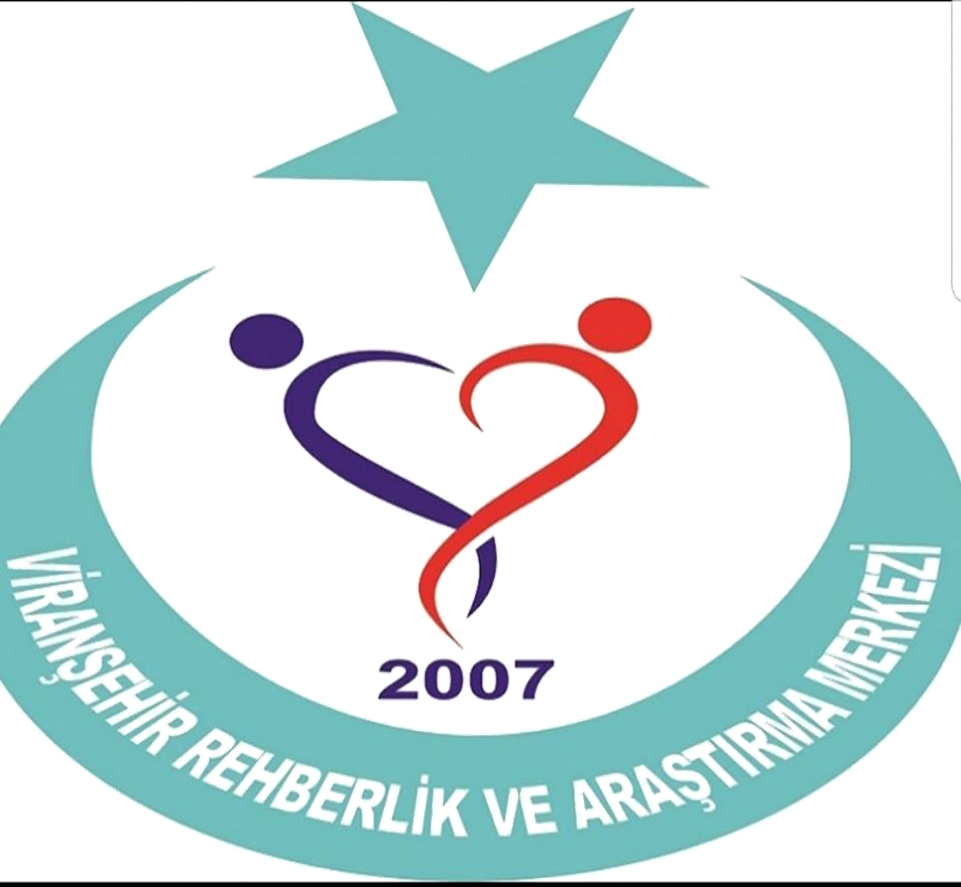 VİRANŞEHİRREHBERLİK VE ARAŞTIRMAMERKEZİİÇİNDEKİLERDestek Eğitim Odası Nedir?...........................................................................................................................3Destek Eğitim Odası Açmak Zorunlu mudur?...............................................................................................3Okullarda Destek Eğitim Odası Nasıl Açılır?.................................................................................................3Destek Eğitim Odasında Yürütülecek Eğitim Hizmetlerinin Planlaması Kim Tarafından Yapılır?..............4Destek Eğitim Odası Hizmetinden Hangi Öğrenciler Yararlanır?.................................................................4Rehberlik Ve Araştırma Merkezlerince Düzenlenen Raporların Geçerlilik Süresi Ne Kadardır?.................4Destek Eğitim Odasında Hangi Öğrencilerin Hangi Derslerden Ne Zaman Eğitim Alacağı Nasıl Belirlenir?.......................................................................................................................................................4Öğrenci Destek Eğitim Odasında Haftada Kaç Saat Eğitim Alabilir? ……………………………………..4Destek Eğitim Odasında Öğrencilere Grup Oluşturularak Eğitim Verilebilir mi? ………………………...5Destek Eğitim Odasında Hangi Öğretmenler Görev Alabilir?.......................................................................5Destek Eğitim Odasında Öğretmenlere Kaç Saate Kadar Görev Verilebilir Ve Ücretlendirme Nasıl Yapılır?...........................................................................................................................................................5Destek Eğitim Odasında Eğitim Desteği Alan Öğrencinin Başarı Değerlendirmesi Nasıl Yapılır?..............5Destek Eğitim Odalarında Hangi Materyaller Bulundurulmalıdır?................................................................6Kaynaştırma Öğrencilerine Sınıf Tekrarı Yaptırılabilir Mi?..........................................................................6Kaynaştırma Öğrencileri Yabancı Dil Derslerinden Muaf Mıdır?.................................................................6Bireyselleştirilmiş Eğitim Programı Nedir?...................................................................................................6Bireyselleştirilmiş Eğitim Programlarının Öğeleri Nelerdir?.........................................................................6EKLEREK-1: Rehberlik ve Psikolojik Danışma Hizmetleri Yürütme Komisyonu Kararı……………..………8EK-2: İl/İlçe Milli Eğitim Müdürlüğüne Yazılması Gereken Üst Yazı…………………………………9 EK-3: Veli Dilekçesi…………………………………………………………………………………...10EK-4: Destek Eğitim Odası Öğretmen Görevlendirmesi Ücret Onayı ………………………………..11EK-5: Destek Eğitim Odasında Görev Almak İsteyen Öğretmenlerin Dilekçesi ……………………..12EK-6: BEP Geliştirme Birimi Kararı…………………………………………………………………..13EK-7::Haftalık Ders Programı ………………………………………………………………………...14Ek-8:Destek Eğitim Hizmetleri Faaliyet Düzenleme Formu……….………………………………….15KAYNAKÇA…………………………………………………………………………………16Destek Eğitim Odası Nedir?“Destek Eğitim Odası”, okul ve kurumlarda, kaynaştırma/bütünleştirme yoluyla eğitim uygulamaları kapsamında yetersizliği olmayan akranlarıyla birlikte aynı sınıfta eğitimlerine devam eden özel eğitim ihtiyacı olan öğrencilerin, sunulan eğitim hizmetlerinden en üst düzeyde yararlanmaları amacıyla özel araç- gereçler ile eğitim materyalleri sağlanarak oluşturulmuş eğitim ortamlarıdır.Destek Eğitim Odası Açmak Zorunlu mudur?Kaynaştırma/bütünleştirme yoluyla eğitim uygulamaları kapsamında yetersizliği olmayan akranlarıyla birlikte aynı sınıfta eğitimlerine devam eden özel eğitim ihtiyacı olan öğrenciler ile özel yetenekli öğrencilerin öğrenim gördüğü okul ve kurumlarda “Destek Eğitim Odası” açılması zorunludur.Okullarda Destek Eğitim Odası Nasıl Açılır?Destek eğitim odası, okulların talebi ile il/ilçe özel eğitim hizmetleri kurulunun önerisi doğrultusunda İl/İlçe Millî Eğitim Müdürlükleri tarafından açılır.Bu kapsamda izlenmesi gereken işlem basamakları şöyledir:Okulda oluşturulan BEP biriminin yapmış olduğu toplantı tutanağı (ek-6) ve Rehberlik Hizmetleri Yürütme Komisyonunca alınan kararlar ve tutanaklar (ek-1) doğrultusunda karar verilir.Destek eğitime ihtiyacı olan öğrencisi bulunan okul resmi yazıyla İl/İlçe Milli Eğitim Müdürlüğünden destek eğitim odası açılması talebinde bulunur.İl/İlçe Özel Eğitim Hizmetleri Kurulu tarafından kaynaştırma/bütünleştirme yoluyla eğitim uygulaması kapsamında okul/kuruma yerleştirilen özel eğitim ihtiyacı olan öğrenciler için her tür ve kademedeki okul/kurumlar bünyesinde İl/İlçe Millî Eğitim Müdürlüklerince destek eğitim odası açılır.Destek eğitim odası onayı alan okullar veli dilekçesi (ek-3), öğretmen görevlendirmesi ücret onayı(ek-4),Destek Eğitim Odasında Görev  Almak İsteyen Öğretmenlerin Dilekçesi(ek -5) ve BEP Geliştirme Birimi Toplantı Tutanağı(ek-6), Rehberlik ve Psikolojik Danışma Hizmetleri Yürütme Komisyonu Toplantı Tutanağı(ek-1), güncel RAM raporu, haftalık ders programı (ek-7) ile birlikte yazacağı üst yazıyı (ek-2)İl/İlçe Milli Eğitim Müdürlüğüne gönderir.Destek eğitim odası açacak olan okul talep yazısı yazarken kullanılacak olan yerin fiziki koşullarını açık bir şekilde belirtmelidir. Örneğin” bodrum katıda 3m,3m olan 9 m2 lik bir oda içinde bir ışıklandırma ampulü var, nemli, pencere yok,2 sıra 1 masa ve 1 askılık var” gibi.(ek-10)Açılış onayları, açılacak her bir destek eğitim odası için ayrı ayrı olacak şekilde bir defa alınır.Destek eğitim odasında eğitim alacak öğrenci sayısına göre okulda veya kurumda birden fazla destek eğitim odası açılabilir.Özel eğitim ihtiyacı olan öğrencilere yönelik okulun fizikî şartları, öğrenci sayıları, yetersizlik türleri ve yetenek alanları göz önünde bulundurularak ayrı destek eğitim odaları açılabilir.Fizikî şartları nedeniyle destek eğitim odası açılamayan okullarda il/ilçe millî eğitim müdürlüklerinin onayı doğrultusunda fen laboratuarları, resim atölyeleri, müzik odaları vb. uygun alanlar destek eğitim odası olarak kullanılabilir.Destek Eğitim Odasında Yürütülecek Eğitim Hizmetlerinin Planlaması Kim Tarafından Yapılır?Destek eğitim odasında eğitim alacak öğrenciler ile eğitim hizmeti sunacak öğretmenlerin hangi gün ve saatlerde destek eğitim odasında olacaklarına ilişkin planlama okul yönetimince yapılır.Öğrencilerin devam takip vb. durumları okul yönetimince sınıf defteri tutulması yoluyla kayıt altına alınır.Destek Eğitim Odası Hizmetinden Hangi Öğrenciler Yararlanır?Destek eğitim odasında, okul ve kurumlarda, yetersizliği olmayan akranlarıyla birlikte aynı sınıfta eğitimlerine devam eden kaynaştırma tanısı konmuş öğrenciler ile özel yetenekli öğrenciler eğitim görebilir. Rehberlik ve Araştırma Merkezlerince tanılaması yapılmamış, Tam Zamanlı Kaynaştırma raporu olmayan bir öğrenci kesinlikle Destek Eğitim Odası Hizmetinden yararlanamaz.Rehberlik Ve Araştırma Merkezlerince Düzenlenen Raporların Geçerlilik Süresi Ne Kadardır?Rehberlik ve Araştırma Merkezlerince düzenlenen Özel Eğitim ve Değerlendirme Kurulu Raporları, öğrencinin bulunduğu eğitim kademesinin sonuna kadar geçerlidir. Yani ilkokulun herhangi bir sınıfında alınan rapor öğrenci ilkokulu bitirinceye kadar, yine aynı şekilde ortaokul veya lisenin herhangi bir sınıfında alınan rapor öğrenci okuldan mezun oluncaya kadar geçerlidir. Durumunda değişme görülen öğrenciler yeniden Rehberlik ve Araştırma Merkezlerine yönlendirilir ve yapılan tanılama sonucunda öğrencinin durumunda bir değişme veya gelişme gözlendi ise yeniden rapor düzenlenir. RAM tarafından düzenlenen son rapor geçerlidir.Destek Eğitim Odasında Hangi Öğrencilerin Hangi Derslerden Ne Zaman Eğitim Alacağı Nasıl Belirlenir?Destek eğitim odasında eğitim alacak öğrenciler ile destek eğitim alacağı dersler, bireyselleştirilmiş eğitim programı (BEP) geliştirme biriminin önerileri doğrultusunda rehberlik ve psikolojik danışma hizmetleri yürütme komisyonunca eğitim öğretim yılı başında belirlenir,ancak; ihtiyaç halinde söz konusu planlama eğitim öğretim yılı içerisinde revize edilebilir. BEP geliştirme birimi; özel eğitime ihtiyacı olan öğrenciler için bireyselleştirilmiş eğitim programı (BEP) hazırlanması, uygulanması, izlenmesi ve değerlendirilmesi amacıyla okul müdürü veya müdür yardımcısı başkanlığında rehberlik öğretmeni, sınıf rehber öğretmeni, alan öğretmenleri,veli, öğrenci, katılımıyla gerçekleşir. Özel eğitim ihtiyacı olan her öğrencinin ihtiyacı doğrultusunda bu eğitimden yararlanması sağlanır.BEP geliştirme birimi planlaması doğrultusunda destek eğitim odasında verilen destek eğitim hizmetleri okulun ders saatleri içinde, dışında veya hafta sonu planlanabilir. Öğrenciye ders saatleri içinde eğitim verilecekse destek eğitim alması planlanan dersin saatinde o derse ilişkin eğitim verilir.Öğrenci Destek Eğitim Odasında Haftada Kaç Saat Eğitim Alabilir?Öğrencinin destek eğitim odasında alacağı haftalık ders saati, haftalık toplam ders saatinin %40’ını aşmayacak şekilde planlanır. Hafta içi ve ders saati dışında eğitim verilecekse günlük ders saatinin en fazla yarısını, hafta sonu ders verilecekse bir günlük ders saatini geçmemesi önerilir.Öğrenci normal sınıfında aldığı bir dersin tamamını Destek Eğitim Odasından alamaz.Örneğin normal sınıfta 5 saat Matematik dersi olan öğrenci Destek Eğitim Odasından en fazla 4 saat ders alabilir.Örneğin; haftalık 30 ders saati öğrenim gören bir öğrenci için söz konusu planlama en fazla 12 ders saati (30x40/100 = 12) olacak şekilde uygulanır.Destek Eğitim Odasında Öğrencilere Grup Oluşturularak Eğitim Verilebilir mi?Destek eğitim odasında öğrenci ile birebir eğitim yapılması esastır. Ancak; BEP geliştirme birimi gerektiğinde eğitim performansı aynı seviyede olan öğrencilerle birebir eğitimin yanında en fazla 3 öğrencinin bir arada eğitim alacağı grup eğitimi yapılması için de karar verebilir.Destek Eğitim Odasında Hangi Öğretmenler Görev Alabilir?Destek eğitim odasında öğrencilerin eğitim ihtiyaçlarına ve bulundukları kademeye göre öncelikle okulun öğretmenlerinden olmak üzere özel eğitim öğretmenleri, sınıf öğretmeni ve alan öğretmenleri ile il veya ilçe milli eğitim müdürlüğünce görevlendirilmiş RAM’da görevli özel eğitim öğretmenleri ya da diğer okul ve kurumlardaki öğretmenler görevlendirilir.Destek eğitim odasında görev yapması amacıyla; ek ders ücreti karşılığı öğretmen(ücretli öğretmen) görevlendirilmez.Okul müdürü ve müdür yardımcıları destek eğitim odasında görevlendirilmezler.Okulun mevcut öğretmenleri ile öğretmen ihtiyacını karşılanamıyor ise İl/İlçe Milli Eğitim Müdürlüğünden destek eğitim odası için öğretmen istenir.Destek Eğitim Odasında Öğretmenlere Kaç Saate Kadar Görev Verilebilir Ve Ücretlendirme Nasıl Yapılır?Sınıf Öğretmenlerine ve Özel Eğitim Öğretmenlerine maaş ve ek ders karşılığı görevlerini tamamladıktan sonra, istemeleri halinde, 8 saate kadar Destek Eğitim Odasında görev verilebilir. Sınıf öğretmenlerinin, dersine branş öğretmenleri girdiği saatlerde, Destek Eğitim Odasında girdikleri ders için ayrıca ek ders tahakkuk ettirilmez, sadece girdiği dersin ek ders ücreti %25 zamlı ödenir. Maaş karşılığı ders saatini dolduramayan branş öğretmenine, maaş karşılığını dolduramadığı saat kadar Destek Eğitim Odasında görev verilir. Ayrıca branş öğretmenlerine, 15 saat maaş karşılığı olan ders yükünün üzerine, 6 saat zorunlu ek ders kapsamında Destek Eğitim Odasında görev verilebilir. Branş öğretmeninin istemesi durumunda, 15 saat maaş karşılığı ve 6 saat zorunlu ek dersin üzerine, 9 saat daha Destek Eğitim Odasında ek ders görevi verilebilir.İlkokullarda sınıf öğretmenleri, alan öğretmenlerinin derse girdiği saatlerde de destek eğitim odasında görevlendirilebilirler.Tüm öğretmenlerin maaş karşılığı girdikleri derslerin dışındaki Destek Eğitim Odasında girdikleri her bir saat dersin ek ders ücreti, %25 zamlı ödenir.Destek Eğitim Odasında Eğitim Desteği Alan Öğrencinin Başarı Değerlendirmesi Nasıl Yapılır?Özel eğitim ihtiyacı olan öğrencilerin takip ettikleri programlar temel alınarak eğitim performansı ve ihtiyaçları doğrultusunda BEP hazırlanır. BEP’te; öğrenci için gerekli destek eğitim hizmetlerinin türü, süresi, sıklığı, kimler tarafından nerede ve nasıl sağlanacağına ilişkin bilgiler yer almalıdır.BEP geliştirme biriminde özel eğitim ihtiyacı olan öğrencinin eğitim sürecinde görev alan tüm öğretmenler yer alır ve öğrencinin genel başarı değerlendirmesinde sınıfta yapılan değerlendirmenin yanı sıra destek eğitim odasında yapılan değerlendirme sonuçları da dikkate alınır.Destek eğitim odasında; program farklılaştırma ve bireyselleştirmeye yönelik zenginleştirme ve genişletme uygulamaları yapılır. Öğretimin farklılaştırılmasına yönelik ölçme ve değerlendirme araçları kullanılarak BEP doğrultusunda değerlendirme yapılır.Öğrencinin destek eğitim odasında eğitim aldığı derslere ilişkin, değerlendirme süreçlerinde kullanılan ölçme araçları, çalışma kâğıtları/defterleri dönem sonu raporuyla birlikte okul idaresine teslim edilir.Destek Eğitim Odalarında Hangi Materyaller Bulundurulmalıdır?Destek eğitim odalarında materyal bulundurmak zorunlu olmamakla birlikte kullanılacak materyaller öğrencinin eğitim ihtiyacına ve destek eğitim aldığı derslere göre belirlenir.Kaynaştırma Öğrencilerine Sınıf Tekrarı Yaptırılabilir Mi?İlköğretim Kurumlarında; kaynaştırma öğrencileri ve özel eğitim sınıflarında eğitimlerine devam eden öğrencilere başarısızlıklarından dolayı sınıf tekrarı yaptırılmaz. Ancak; velinin yazılı talebi ve Bireyselleştirilmiş Eğitim Programı Geliştirme Biriminin kararı doğrultusunda, ilkokulda kaynaştırma öğrencilerine bir defaya mahsus olmak üzere sınıf tekrarı yaptırılabilir. Kaynaştırma Öğrencileri Yabancı Dil Derslerinden Muaf Mıdır?Özel Eğitim Hizmetleri Yönetmeliğinin 24. maddesinin 1. bendinin ç fıkrasında; “ İşitme yetersizliği, zihinsel yetersizliği veya otizmi olan öğrenciler, her tür ve kademede velinin yazılı talebi ve BEP geliştirme biriminin kararı doğrultusunda yabancı dil dersinden muaf tutulabilirler. Bu öğrenciler merkezi sistem sınavlarında, yabancı dil dersi sınavından muaf tutulurlar. Öğrencilerin yabancı dil dersinden muaf olma durumu okul yönetimi tarafından eOkul sistemine işlenir.” hükmü yer alır. Bu hükme göre yalnızca işitme,otizm ve hafif düzey zihinsel yetersizliği olan öğrencilerimiz Yabancı Dil dersinden muaf tutulabilir. İşitme engeli, otizm ve/veya hafif düzey zihinsel yetersizliği tanılaması yapılmış öğrencimizin Yabancı Dil dersinden muaf tutmak için öğrencimizin velisinden alınacak bir dilekçe yeterlidir.Bireyselleştirilmiş Eğitim Programı Nedir?Bireyselleştirilmiş Eğitim Programı özel gereksinimli bireyin gelişimi veya ona uygulanan programın gerektirdiği disiplin alanlarında (öz bakım, akademik beceriler, sosyal beceriler, iletişim vb.) eğitsel gereksinimlerini karşılamak üzere uygun eğitim ortamlarından(okul, özel eğitim okulu, özel sınıf, mesleki eğitim merkezi vb.) ve destek hizmetlerden(destek eğitim odası, sınıf-içi yardım, dil ve konuşma terapisi, fiziksel rehabilitasyon vb.) en üst düzeyde yararlanmasını öngören yazılı dokümandır. Bu doküman aile, öğretmen veya uygulayıcı ve ilgili uzmanların iş birliği ile planlanır ve bireyin ailesinin onayı ile uygulanır.BEP örneklerine http://viransehirram.meb.k12.tr/ adresinden ulaşabilirsiniz.Bireyselleştirilmiş Eğitim Programlarının Öğeleri Nelerdir?Bireyin o andaki eğitsel işlevde bulunma veya performans düzeyi ayrıntılı değerlendirme sonuçlarına dayalı olarak hazırlanan, bireyin yapabildikleri ve yapamadıklarının betimlenmesidir. İlerlemelerin görülebilmesi için performans düzeyinin betimlenmesi son derece önemlidir. Çünkü bu betimlemeler değerlendirme sonuçlarının açık ve anlaşılır olmasını ayrıca, bireyin belirli gereksinimlerini tanımlamayı ve öncelik sırasına göre dizmeyi sağlar.Uzun dönemli amaçlarUzun dönemli amaç; bireyin bir öğretim dönemi ya da bir öğretim yılı sonunda gerçekleştirmesi istenen davranışlardır. Yıllık amaçlar da denilebilir. Uzun dönemli amaç seçiminde; bireyin önceki başarısı, bireyin var olan performans düzeyi, bireyin tercihleri, seçilen kazanımların uygulanabilirliği, bireyin öncelikli gereksinimleri, amaçların kazanımı için ayrılan zaman göz önünde bulundurulmalıdır.Uzun dönemli amaçlar;Bireyin var olan performans düzeyi ile ilgili olmalı,Uzun dönemli amaç alanı açıkça tanımlanmalı,Uzun dönemli amaçlar ölçülebilir olmalı,ç) Anlamlı olmalı,Kısa dönemli amaçları kapsamalıdır.Kısa dönemli amaçlarBireyin var olan performans düzeyi ile uzun dönemli amaç arasında kalan ve daha kısa sürede gerçekleştirilen amaçlardır. Kısa dönemli amaç ifadelerinde birey, beklenen davranışın tanımlanması, davranışın koşullarının belirlenmesi (sözel istekler ya da yönergeler, yazılı istekler ya da yönergeler, materyaller, gereksinim duyulan yardım düzeyi, çevresel ortam ve uyarlamalar) ögelerine yer verilmelidir.Bireye sağlanabilecek özel eğitim ve destek hizmetleriBireye sunulacak olan hizmetlerin ne zaman başlayacağı, devam edeceği ve biteceği süreyi, değerlendirme zamanlarını belirten bir zaman çizelgesiBireye sunulacak hizmetlerden sorumlu olan kişilerBEP’in objektif ölçütlere dayalı olarak hangi araçlarla ve nasıl değerlendirileceğinin belirtilmesi.EK-1: Rehberlik ve Psikolojik Danışma Hizmetleri Yürütme Komisyonu Kararı (BU YAZIYI SİLİNİZ)………………………………ANAOKULU/İLKOKULU/ORTAOKULU/LİSESİ MÜDÜRLÜĞÜ2021-2022 EĞİTİM ÖĞRETİM YILI REHBERLİK VE PSİKOLOJİK DANIŞMA HİZMETLERİ YÜRÜTME KOMİSYONU TOPLANTISI TUTANAĞIToplantı No: Toplantı Tarihi:Toplantı Saati:Toplantı Yeri:Toplantı Konusu: Gündem Maddeleri1.2.3.Gündemin Görüşülmesi1.2.3.KARAR1.2.3.Komisyon ÜyeleriOkul Müdürü               İsim Soyisim              İsim Soyisim             İsim Soyisim               İsim Soyisim           Mühür   İmza                   İmza		      İmza		     İmza	                İmzaEK-2:İl/İlçe Milli Eğitim Müdürlüğüne Yazılacak Üst Yazı (BU YAZIYI SİLİNİZ)T.C.VİRANŞEHİR KAYMAKAMLIĞIViranşehir İlçe Milli Eğitim Müdürlüğü………………………………..Anaokulu/İlkokulu/Ortaokulu/Lisesi MüdürlüğüSAYI   :160.01.02/                                                                                                              …../……./2021KONU : Destek Eğitim Odası OnayıVİRANŞEHİR İLÇE MİLLİ EĞİTİM MÜDÜRLÜĞÜNEİlgi       :a) Milli Eğitim Bakanlığı Özel Eğitim Hizmetleri Yönetmeliği              b) 2017/28 no’lu Kaynaştırma/Bütünleştirme Yoluyla Eğitim Uygulamaları GenelgesiOkulumuz, BEP geliştirme birimi ve Okul Rehberlik Hizmetleri Yürütme Komisyonu kararına göre, kaynaştırma öğrencilerinin geri kaldığı derslerde sınıf düzeyine yetiştirilebilmesi için desteğe ihtiyaç duydukları belirtilmektedir. Bu nedenle ilgi a) yönetmeliğinin 23 ve 28 maddeleri ve ilgi b genelge gereği destek eğitim odası açmak istiyoruz. Bireyselleştirilmiş Eğitim Programları okulumuzda muhafaza edilmek üzere Destek Eğitim Odası açılması hususunda gerekli onayın verilmesi hususunda;Gereğinin yapılmasını arz ederim.…………………… Okul MüdürüEK: (7 Adet)BEP Birimi Toplantı TutanağıRehberlik Hizmetleri Yürütme Kom. Toplantı TutanağıRAM RaporuGörev Alacak Öğretmen DilekçeleriVeli DilekçeleriEk Ders Ücret OnayıHaftalık Ders ProgramıEK-3: Veli Dilekçesi (BU YAZIYI SİLİNİZ)……./……/…………………………………..ANAOKULU/İLKOKULU/ORTAOKULU/LİSESİ MÜDÜRLÜĞÜNE…………..   sınıfında tam zamanlı kaynaştırma olarak eğitim gören oğlum/kızım ………………… …………….. açılacak olan destek eğitim odasından yararlanmasını istiyorum. Gereğini arz ederim.Veli-Adı Soyadı-İmzaAdres: Tel:EK-4 : Destek Eğitim Odası Öğretmen Görevlendirmesi Ücret Onayı (BU YAZIYI SİLİNİZ)………………………….ANAOKULU/İLKOKULU/ORTAOKULU/LİSESİ MÜDÜRLÜĞÜ DESTEK EĞİTİM ODASI ÖĞRETMEN GÖREVLENDİRMESİ ÜCRET ONAYIDestek eğitim odası çalışma programı …/…/2021 tarihinde başlayacak olup , …/…/2022 tarihinde sona erecektir.      …/…./2021Okul Müdürüİmza - MühürUygun görüşle arz ederim……./…../2021Sedrettin UZUNDAĞŞube MüdürüOLUR…./…/2021İbrahim YAĞAN İlçe Mili Eğitim MüdürüEK-5 : Destek Eğitim Odasında Görev Almak İsteyen Öğretmen Dilekçesi (BU YAZIYI SİLİNİZ) ……./……../2021………………………….ANAOKULU/İLKOKULU/ORTAOKULU/LİSESİ MÜDÜRLÜĞÜNEİlgi       :a) Milli Eğitim Bakanlığı Özel Eğitim Hizmetleri Yönetmeliği              b) 2017/28 no’lu Kaynaştırma/Bütünleştirme Yoluyla Eğitim Uygulamaları Genelgesiİlgi (a) yönetmelik ve  ilgi (b) genelge esaslarına göre okulumuzda kaynaştırma/bütünleştirme uygulamaları yoluyla eğitimine devam eden öğrencilerimize destek eğitim odasında verilecek eğitimde görev almak istiyorum.Gereğinin yapılmasın arz ederim.Adı SoyadıİmzaAdres:Tel:Branş:EK-6 : BEP Geliştirme Birimi Kararı (BU YAZIYI SİLİNİZ)………………………….ANAOKULU/İLKOKULU/ORTAOKULU/LİSESİ MÜDÜRLÜĞÜ2021-2022 ÖĞRETİM YILIBEP GELİŞTİRME BİRİMİ TOPLANTI TUTANAĞIToplantı No: Toplantı Tarihi:Toplantı Saati:Toplantı Yeri:Toplantı Konusu: Gündem Maddeleri1.2.3.Gündemin Görüşülmesi1.2.3.KARAR1.2.3.Komisyon ÜyeleriOkul Müdürü               İsim Soyisim              İsim Soyisim             İsim Soyisim               İsim Soyisim           Mühür   İmza                   İmza		      İmza		     İmza	                İmzaEK-7 DESTEK EĞİTİM ODASI HAFTALIK DERS PROGRAM(BU YAZIYI SİLİNİZ)DESTEK EĞİTİM ODASI HAFTALIK DERS PROGRAMI  Okul MüdürüEK- 8 (BU YAZIYI SİLİNİZ)DESTEK EĞİTİM HİZMETLERİ FAALİYET DÜZENLEME FORMU                                                                              Okul Müdürü                                                                              İmza MühürKAYNAKÇAMEB OKUL ÖNCESİ VE İLKÖĞRETİM KURUMLARI YÖNETMELİĞİ MEB ORTAÖĞRETİM KURUMLARI YÖNETMELİĞİMEB ÖZEL EĞİTİM HİZMETLERİ YÖNETMELİĞİMEB ÖZEL EĞİTİM VE REHBERLİK HİZMETLERİ GENEL MÜDÜRLÜĞÜ DESTEK EĞİTİM ODASI KILAVUZUMEB ÖZEL EĞİTİM VE REHBERLİK HİZMETLERİ GENEL MÜDÜRLÜĞÜ BEP YOL HARİTASIÖğretmenin Adı-soyadıBranşıGireceği Ders saatiSaatler1.Ders2.Ders3.Ders4.Ders5.Ders6.Ders      GünlerSaatler07:30-08:1008:20-09:0009:10-09:5010:00-10:4010:50-11:3011:40-12:20SaatlerPAZARTESİÖğrenci Öğretmen DersPAZARTESİÖğrenci Öğretmen DersPAZARTESİÖğrenci Öğretmen DersSALIÖğrenci Öğretmen DersSALIÖğrenci Öğretmen DersSALIÖğrenci Öğretmen DersÇARŞAMBAÖğrenci Öğretmen DersÇARŞAMBAÖğrenci Öğretmen DersÇARŞAMBAÖğrenci Öğretmen DersPERŞEMBEÖğrenci Öğretmen DersPERŞEMBEÖğrenci Öğretmen DersPERŞEMBEÖğrenci Öğretmen DersCUMAÖğrenci Öğretmen DersCUMAÖğrenci Öğretmen DersCUMAÖğrenci Öğretmen DersCUMARTESİÖğrenci Öğretmen DersCUMARTESİÖğrenci Öğretmen DersCUMARTESİÖğrenci Öğretmen DersPAZARÖğrenci      Öğretmen      DersPAZARÖğrenci      Öğretmen      DersPAZARÖğrenci      Öğretmen      DersÖĞRENCİNİN ADI SOYADISINIFIDESTEK EĞİTİM ALACAĞI DERSLERDERSLERE AİT HAFTALIK DESTEK EĞİTİM SAATİDESTEK EĞİTİM ORTAMIDERS VERECEK ÖĞRETMEN